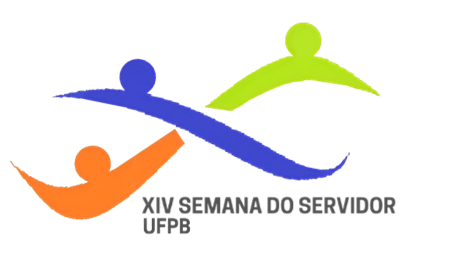 OBSERVAÇÃO: Mande sua ficha preenchida e assinada (PODE PREENCHER E ASSINAR DE FORMA FÍSICA OU  ELETRÔNICA COMO DOCUMENTO NO  SIPAC)  e enviar juntamente com a fotografia ou vídeo(link compartilhado) para o e-mail: ufpbmostradetalentos@gmail.com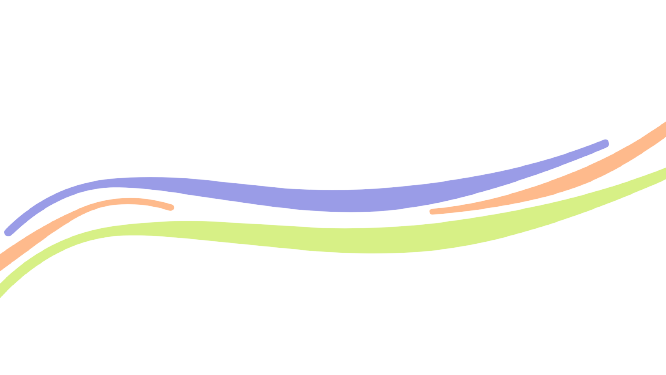 FORMULÁRIO MOSTRA VIRTUAL DE TALENTOS UFPB - 2021FORMULÁRIO MOSTRA VIRTUAL DE TALENTOS UFPB - 2021FORMULÁRIO MOSTRA VIRTUAL DE TALENTOS UFPB - 2021FORMULÁRIO MOSTRA VIRTUAL DE TALENTOS UFPB - 2021Nome completo:Nome completo:Nome completo:Nome completo:E-mail:E-mail:E-mail:E-mail:Matrícula: Matrícula: Matrícula: Matrícula: Vínculo: ( ) SERVIDOR  (   ) TERCEIRIZADO (   ) ESTAGIÁRIOVínculo: ( ) SERVIDOR  (   ) TERCEIRIZADO (   ) ESTAGIÁRIOVínculo: ( ) SERVIDOR  (   ) TERCEIRIZADO (   ) ESTAGIÁRIOVínculo: ( ) SERVIDOR  (   ) TERCEIRIZADO (   ) ESTAGIÁRIOCelular: Nome da foto/vídeo(link compartilhado):Nome da foto/vídeo(link compartilhado):Nome da foto/vídeo(link compartilhado):Nome da foto/vídeo(link compartilhado):Eu,		_	, RG	_autorizo a UFPB a expor/utilizar a fotografia/vídeo, sem quaisquer ônus e por prazo indeterminado, bem como para inclusão no Banco de Imagens. Declaro que sou o(a) único(a) e legítimo titular dos direitos autorais e assumo integral responsabilidade por  sua originalidade.A inscrição na 14ª Mostra Virtual de Talentos pressupõe a aceitação das regras estabelecidas neste formulário de inscrição  e no convite de participação.A participação nesta mostra pressupõe a autoria do participante e a cessão dos direitos de imagem, para fins de divulgação em meios de comunicação internos e externos, sem qualquer ônus a UFPB. Em nenhuma hiopótese será a UFPB responsável por prejuízos aos participantes ou a terceiros resultantes de uso indevido dos conteúdos digitais, em qualquer meio, em virtude de replicação indevida, por cópia ou redirecionamento de links, para outras redes sociais ou páginas da internet que caracterizem reprodução não autorizada ou transgressão de direito autoral.Eu,		_	, RG	_autorizo a UFPB a expor/utilizar a fotografia/vídeo, sem quaisquer ônus e por prazo indeterminado, bem como para inclusão no Banco de Imagens. Declaro que sou o(a) único(a) e legítimo titular dos direitos autorais e assumo integral responsabilidade por  sua originalidade.A inscrição na 14ª Mostra Virtual de Talentos pressupõe a aceitação das regras estabelecidas neste formulário de inscrição  e no convite de participação.A participação nesta mostra pressupõe a autoria do participante e a cessão dos direitos de imagem, para fins de divulgação em meios de comunicação internos e externos, sem qualquer ônus a UFPB. Em nenhuma hiopótese será a UFPB responsável por prejuízos aos participantes ou a terceiros resultantes de uso indevido dos conteúdos digitais, em qualquer meio, em virtude de replicação indevida, por cópia ou redirecionamento de links, para outras redes sociais ou páginas da internet que caracterizem reprodução não autorizada ou transgressão de direito autoral.Eu,		_	, RG	_autorizo a UFPB a expor/utilizar a fotografia/vídeo, sem quaisquer ônus e por prazo indeterminado, bem como para inclusão no Banco de Imagens. Declaro que sou o(a) único(a) e legítimo titular dos direitos autorais e assumo integral responsabilidade por  sua originalidade.A inscrição na 14ª Mostra Virtual de Talentos pressupõe a aceitação das regras estabelecidas neste formulário de inscrição  e no convite de participação.A participação nesta mostra pressupõe a autoria do participante e a cessão dos direitos de imagem, para fins de divulgação em meios de comunicação internos e externos, sem qualquer ônus a UFPB. Em nenhuma hiopótese será a UFPB responsável por prejuízos aos participantes ou a terceiros resultantes de uso indevido dos conteúdos digitais, em qualquer meio, em virtude de replicação indevida, por cópia ou redirecionamento de links, para outras redes sociais ou páginas da internet que caracterizem reprodução não autorizada ou transgressão de direito autoral.Eu,		_	, RG	_autorizo a UFPB a expor/utilizar a fotografia/vídeo, sem quaisquer ônus e por prazo indeterminado, bem como para inclusão no Banco de Imagens. Declaro que sou o(a) único(a) e legítimo titular dos direitos autorais e assumo integral responsabilidade por  sua originalidade.A inscrição na 14ª Mostra Virtual de Talentos pressupõe a aceitação das regras estabelecidas neste formulário de inscrição  e no convite de participação.A participação nesta mostra pressupõe a autoria do participante e a cessão dos direitos de imagem, para fins de divulgação em meios de comunicação internos e externos, sem qualquer ônus a UFPB. Em nenhuma hiopótese será a UFPB responsável por prejuízos aos participantes ou a terceiros resultantes de uso indevido dos conteúdos digitais, em qualquer meio, em virtude de replicação indevida, por cópia ou redirecionamento de links, para outras redes sociais ou páginas da internet que caracterizem reprodução não autorizada ou transgressão de direito autoral.